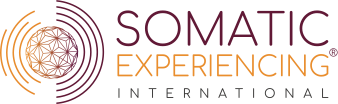 PARTICIPANT PROVISIONAL SEP APPROVAL PACKET COVER PAGEComplete and include this form with your Session Logs to compile your Provisional SEP Approval Packet and email complete packet to credentialing@traumahealing.org or mail to office address “C/O Credentialing Team”.Participant Name:  	Name Desired on Certificate:  	Email Address:  	Will you have your hours completed prior to Online Advanced II and be looking to receive your PSEP Certificate at the Advanced II training?Yes/No*To receive certificate at Advanced II training, your whole and complete PSEP Approval Packet must be received 6 weeks prior to the start of the Online Advanced II training you are registered for. Also, you must not have any active or incomplete payment plans.*Comments:Please provide your count of your hours for staff reference when processing approvals.Personal Sessions:(Minimum 12 credit hours)Case Consultations:Individual:(Minimum 4 credit hours)Group:(No Minimum; 3 hours= 1 credit hour)Total Case Consultations Hours:	 	 (Minimum 18 credit hours; includes Group + Individual)Case Consultation Hours with Faculty:	 	 (Minimum 6 credit hours)Review and initial the following:All provider signatures are accompanied by their printed name.	 	Any hours not logged on the session log must be a verifiedemail, letter, or invoice from a Provider or Faculty member.	 	If scanned and emailed, please title subject line “First and Last name: Provisional SEP Approval Packet”*Any Packets that do not meet these specifications will encounter a delay in processing time and will not be fully processed until they are complete.**Please keep copies of all session logs until all hours have been completed. We are not responsible for retaining incomplete logs.